Erkläre den Unterschied zwischen Produktion und Konsum?	2/…………………………………………………………………………………………………………………………………………………………………………………………………….…………………………………………………………………………………………………………………………………………………………………………………………………….…………………………………………………………………………………………………………………………………………………………………………………………………….…………………………………………………………………………………………………………………………………………………………………………………………………….Nenne jeweils drei Beispiele für bezahlte und unbezahlte Arbeit.	3/Bezahlte Arbeit:…………………………………………………………………………………………………………………………………………………………………………………………………….Unbezahlte Arbeit:……………………………………………………………………………………………………………………………………………………………………………………………………..Kreuze bei den folgenden Aussagen richtig/falsch an! Sollte eine Aussage falsch sein, dann muss diese richtig ausgebessert werden.	5/Wenn wir zum Beispiel nach einem Kauf feststellen, dass die gekaufte Ware einen Mangel hat, haben wir das Recht auf Gewährleistung. Was bedeutet das?	2/----Wie kommen die Chips zu den Konsumentinnen und Konsumenten? Beschreibe den genauen Weg! 	2,5/Liste vier Tricks auf, welche zum Kaufen im Supermarkt verführen sollen. 	2/----Nenne zwei Vorteile und zwei Nachteile von Berufen im Handel. 	4/Vorteile: Nachteile: Vergleiche die Lebensweise der Yanomami im Regenwald mit den Menschen in der Stadt Manaus!Vervollständige die angeführte Tabelle.  	5/	Wie beziehungsweise für Was, werden die einzelnen Teile der Dattelpalme genutzt? 	4,5/ZUSATZFRAGE: Die Stadt Dubai liegt in welchem Land?	1/………………………………………………………………………………………………………………………………………………………………………………………..…………………..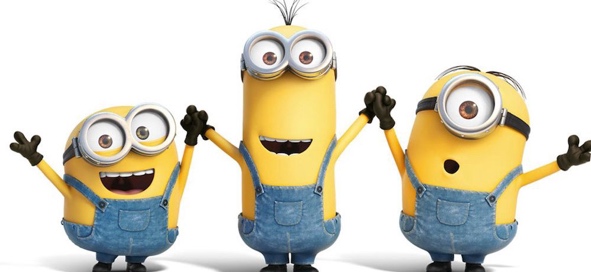 Viel Glück, du schaffst das!	30/Unterschrift Erzi ehungsberechtigte/r:………………………………………………………………………………………RFUm den Überblick über die Einnahmen und Ausgaben eines Haushaltes nicht zu verlieren, ist es sinnvoll, ein Haushaltsbuch anzulegen.Früher waren Menschen Selbstversorgerinnen und Selbstversorger. Betriebe erzeugen Güter und bieten Dienstleistungen an. Sie versorgen uns mit fast allem, was wir benötigen. Das nennt man Selbstversorgung. Vorteil eines Haushaltbuches ist, dass man sieht, wieviel Geld man ausgegeben hat. Nachteil eines Haushaltsbuches ist, dass man sieht, wofür man das Geld ausgegeben hat. Leben im DorfLeben in der StadtArbeiten der MännerArbeiten der FrauenAufgaben der KinderVerkehrsmittelNahrungsmittel  30 - 2726,5 - 23 22,5 - 1918,5 - 1514,5 - 0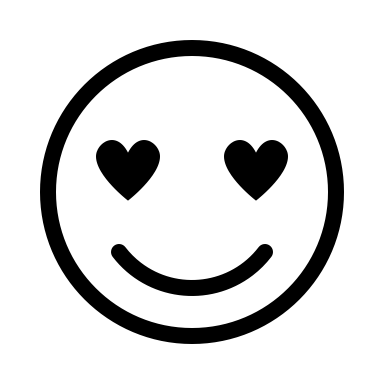 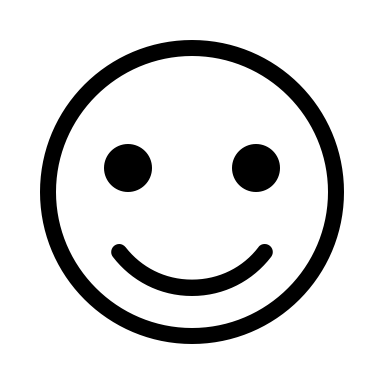 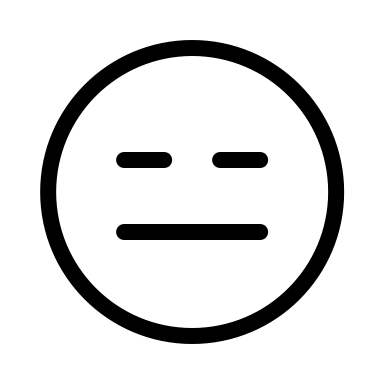 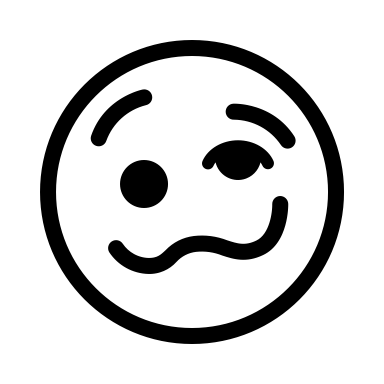 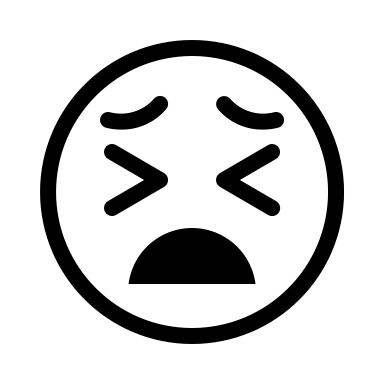 